PERSONAL DETAILSPERSONAL STATEMENTPlease tell us briefly why you are applying for this position and how you could contribute to our work? (300 words maximum)PERSON SPECIFICATION The successful candidate should be able to demonstrate that they have most of the following skills, experience or knowledge. Referring to the job description, please provide examples of how you meet the criteria. (150 words maximum per section)EMPLOYMENT / VOLUNTEERINGPlease tell us about any employment or volunteering you have undertaken which is relevant to this post.IN RELATION TO YOUR EMPLOYEMENT / VOLUNTEERING STATED ABOVE, PLEASE SUMMARISE KEY RESPONSIBILITIES RELEVANT TO THESE ROLES (150 words maximum)EDUCATION, RELEVANT TRAINING & QUALIFICATIONSMEMBERSHIP OF RELEVANT PROFESSIONAL ASSOCIATIONS APPLICATION PROCESSCandidates are invited to apply via this application form.Applications should be sent to Rory Stewart, Nevis Landscape Partnership Manager, and emailed to rory@nevislandscape.co.ukPlease note the closing date given above. Late submissions will not be considered.Please note the interview date given in the Job Description and ensure you would be free to attend if invited.DATA PROTECTION ACTThe personal information collected on this form will only be used for the purposes of recruitment and selection for the post you have applied for with the Nevis Partnership. The information will not be used for any other purpose, nor will it be disclosed to any third party.DECLARATIONThe details on this application form are correct to the best of my knowledge. I understand that if my application is subsequently discovered to be false or misleading, or that I have withheld relevant information, my application will be disqualified or, if I have already been appointed, I may be dismissed.Signature:							Date: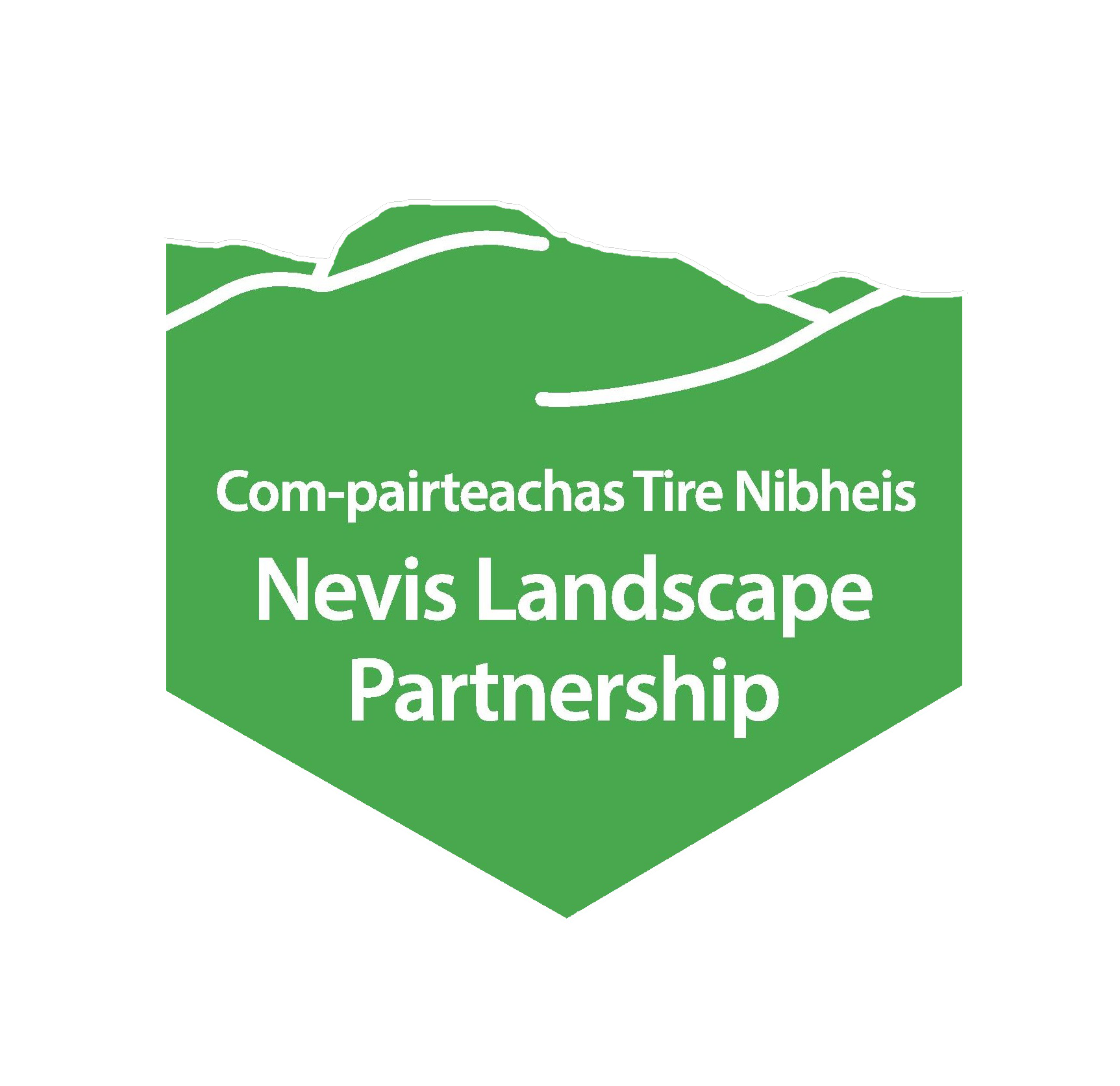 APPLICATION FORMPOSITION APPLIED FOR: CLOSING DATE: Friday 5th May @ 10.00amFull NameAddressTelephone NumberEmail AddressNationalityAre you free to remain and take up employment in the UK with no current immigration restrictions?Yes                  NoIf no, please provide details of work visa/permit including expiry date.Where did you hear about this vacancy?Experience of working in a popular visitor destination and thorough knowledge of the Scottish Outdoor Access Code.A commitment to the conservation of our environment and wild lands, with practical skills.Good interpersonal and communication skills, showing a willingness to work with a wide range of people, to encourage and raise awareness of our environment.Willingness/experience of working as a team however showing initiative to work independently. Confidence to contribute ideas into the projects.Knowledge and experience of mountain environments.  Reasonable level of fitness required and willingness to work in mountain/outdoor environments in inclement weather.If you are applying for the Lead Ranger post, please tell us about your experience leading a team and planning work rotas.Skills / qualificationsYesNoExpiry Date / CommentsFirst Aid QualificationFull, valid driving licenceD1 classification on driving licence to be able to drive the minibusD1+E classification on driving licence to use a trailerDo you have any charges pending that may affect your licence?IT Skills – Microsoft, Word, Excel, Power Point, Outlook Dates From – ToEmployers NamePosition HeldReasons for LeavingName of Education EstablishmentSubjectLevel/Title of ExaminationGrade AchievedDate of Achievement